Percentages Practice Test Question AnswersSET: 2 Answers Answers Answers Answers Answers Answers Answers Answers Answers11\frac19 Answers1. Richard and Michael deposited $3000 and $4000 in a company at the rate of 10% per annum for 3 years and 2½ years respectively. The difference of the amounts received by them will be1. Richard and Michael deposited $3000 and $4000 in a company at the rate of 10% per annum for 3 years and 2½ years respectively. The difference of the amounts received by them will be🔘 A. $10🔘 B. $100🔘 C. $1000🔘 D. $1100🔘 E. $ – 1000🔘 E. $ – 10002.  If 90% of x is 315 km, then the value of x is2.  If 90% of x is 315 km, then the value of x is🔘 A. 3 km🔘 B. 30 km🔘 C. 300 km🔘 D. 315 km🔘 E. -3 km🔘 E. -3 km3.  The percent that represents the unshaded region in the figure.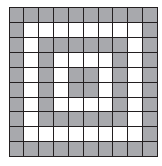 3.  The percent that represents the unshaded region in the figure.🔘 A. 40%🔘 B. 50🔘 C. 60%🔘 D. 70%🔘 E. 75%🔘 E. 75%4. If the price of oil is decreased by 20% per barrel, then the new price of 3 barrel of oil originally costing $120 will be4. If the price of oil is decreased by 20% per barrel, then the new price of 3 barrel of oil originally costing $120 will be🔘 A. $60🔘 B. $82🔘 C. $96🔘 D. $100🔘 E. $110🔘 E. $1105. Benicio purchased a vintage car for $50,59,700 and spent he $40300 on its repairs. To make a profit of 5%, he should sell the car for $ __?5. Benicio purchased a vintage car for $50,59,700 and spent he $40300 on its repairs. To make a profit of 5%, he should sell the car for $ __?🔘 A. $5155000🔘 B. $5255000🔘 C. $5355000🔘 D. $5455000🔘 E. $5555000🔘 E. $55550006. Kylo bought 120 pens at $4 each. He sold 60 % of the pens at $5 each and the remaining at $3.50 each. If he made profit then find out his profit percentage.6. Kylo bought 120 pens at $4 each. He sold 60 % of the pens at $5 each and the remaining at $3.50 each. If he made profit then find out his profit percentage.🔘 A. 10%🔘 B. 30%🔘 C. 100%🔘 D. 10.10%🔘 E. 1%🔘 E. 1%7. Joseph bought a certain number of apples out of which 4% were bad. After selling  75% of the remaining he had 96 apples. Find the number of apples he bought.7. Joseph bought a certain number of apples out of which 4% were bad. After selling  75% of the remaining he had 96 apples. Find the number of apples he bought.🔘 A. 300🔘 B. 400🔘 C. 600🔘 D. 800🔘 E. 900🔘 E. 9008. In a class test Charles needs to score minimum of 40% marks to pass. He scores 178 marks and fails by 22 marks. Find the maximum marks.8. In a class test Charles needs to score minimum of 40% marks to pass. He scores 178 marks and fails by 22 marks. Find the maximum marks.🔘 A. 200🔘 B. 300🔘 C. 400🔘 D. 500🔘 E. 1000🔘 E. 10009. During the pandemic, Richard’s salary was reduced by 10%. By what percent should his reduced salary be raised, so as to bring it at par with his original salary?9. During the pandemic, Richard’s salary was reduced by 10%. By what percent should his reduced salary be raised, so as to bring it at par with his original salary?🔘 A. 10\frac121021​ %🔘 B. 10%🔘 C.  11\frac191191​ %🔘 D. 11\frac121121​ %🔘 E. 11%🔘 E. 11%10.  If A is increased by 20%, it equals B. If B is decreased by 50%, it equals C. Then ____ % of A is equal to C.10.  If A is increased by 20%, it equals B. If B is decreased by 50%, it equals C. Then ____ % of A is equal to C.🔘 A. 10% of A🔘 B. 20% of A🔘 C. 30% of A🔘 D. 60% of A🔘 E. 90% of A🔘 E. 90% of A